Wyniki konkursu:„Biegam bo lubię być aktywnym” organizowanego przez Samorząd Uczniowski w dniach 11 – 17.05.2020 roku.KLASY 1-3kategoria rower/hulajnoga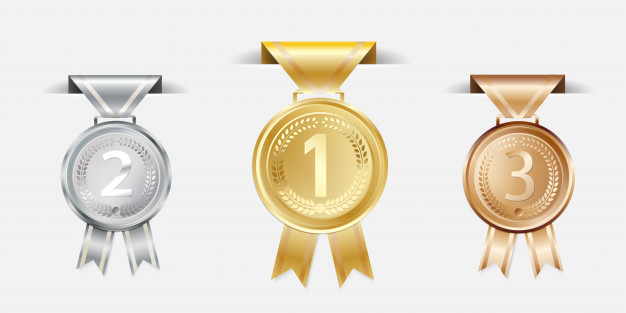         Blejchorz Adrian 1b	       Marcol Wiktoria 2b	    20,87 km			           50,41 kmkategoria bieg/marsz					     Skaba Amelia 2a						  52,03 kmKLASY  4-6kategoria rower/rower stacjonarnyPostawka Remigiusz 6b	              Gaszka Zuzanna 5a	           Postawka Julia 6b        118,92 km				146,07 km				98,50 kmkategoria bieg/marszKapuścińska Marcelina 6b	Wolanin Aleksandra 5a		Albińska Oliwia 4a	88,01 km				108,36 km				36,93 kmKLASY   7-8kategoria bieg/marszWnuk Nikola 8a			Ekiert Martyna 8b     33,60 km					58,69 kmWszystkim uczestnikom dziękujemy za udział i gratulujemy wspaniałych wyników!!!